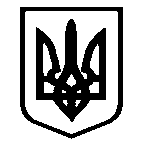 Костянтинівська сільська радаМиколаївського району Миколаївської області__________________Виконавчий комітет_______________________Р І Ш Е Н Н Я  №139с. Костянтинівка                                                               від 21 грудня  2023 рокуПро стан розвитку фізичноїкультури та спорту натериторії Костянтинівської сільської ради у 2023 роціКеруючись пп. 9 п. а ст. 32 Закону України «Про місцеве самоврядування в Україні», Програмою розвитку фізичної культури і спорту Костянтинівської сільської ради на 2021-2025 роки, з метою пропаганди і сприяння здорового способу життя школярів та жителів громади,  виконавчий комітет Костянтинівської  сільської радиВИРІШИВ:1. Інформацію про стан розвитку фізичної культури та спорту в Костянтинівській територіальній громаді взяти до відома (додається).2. Відділу освіти, культури та спорту Костянттинівської сільської ради :2.1. Продовжувати роботу, спрямовану на підвищення ефективності викладання фізичної культури, створення умов для збереження здоров'я, реалізації творчого потенціалу школярів, спрямування їх на духовне та фізичне становлення і самовдосконалення засобами фізичного виховання та спорту у навчальних закладах громади.2.2. Забезпечувати належні умови для культурного та фізичного розвитку молоді, залучення всіх верств населення до занять фізичною культурою та спортом, організації дозвілля, проведенню спортивно-масових заходів, участь у спортивних заходах районного та обласного рівня.2.3. Систематично висвітлювати в засобах масової інформації матеріали по проведенню спортивно-масових заходів на території Костянтинівської сільської ради та пропагуванню здорового способу життя.3. Контроль за виконанням даного рішення покласти на першого заступника сільського голови Ніну РЕВТУ.Сільський голова                                                         Антон ПАЄНТКО